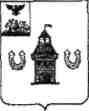                                                                       Российская Федерация                                                                   БЕЛГОРОДСКАЯ  ОБЛАСТЬКомитет финансов и бюджетной политики администрации Шебекинского районаПРИКАЗг. Шебекиноот 21 ноября 2017 года	 № 61Об утверждении перечня коррупционно – опасных функций           В соответствии с законодательством о противодействии коррупции в Российской Федерации, распоряжением администрации Шебекинского района от 01.02.2016г. № 50 «Об утверждения перечня коррупционно – опасных функций» приказываю:Утвердить перечень коррупционно - опасных функций в комитете финансов и бюджетной политики администрации Шебекинского района (прилагается).           2.  Контроль за исполнением данного приказа оставляю за собой.Председатель комитета финансов и бюджетной политики администрации Шебекинского района                                      Д. Романенко                                                                                                          Приложение                                                                                                      к приказу комитета финансов                                                                                                     и бюджетной политики администрации Шебекинского района«____» ___________ 2017 года № ____Переченькоррупционно – опасных функций в комитете финансов и бюджетной политики администрации Шебекинского районаПодготовка решений о распределении бюджетных ассигнований, субсидий, межбюджетных трансфертов.Cоставление проекта бюджета муниципального района;Утверждение и ведение сводной бюджетной росписи бюджета муниципального района;Организация перечисления межбюджетных трансфертов из бюджета муниципального района;Осуществление муниципального контроля казенных, бюджетных и автономных учреждений;Осуществление контроля в сфере закупок товаров, работ, услуг для обеспечения муниципальных нужд в отношении подведомственных заказчиков – учреждений;Определение поставщиков (подрядчиков, исполнителей) и заключение муниципальных контрактов и иных гражданско-правовых договоров на поставки товаров, выполнение работ, оказание услуг для нужд комитета финансов и бюджетной политики администрации Шебекинского района;Хранение и распределение материально-технических ресурсов;